Тема  «Синяя птица Гжели»Комбинированный урокИзобразительное искусство + развитие речи2 классРазработала учитель начальных классов ГОУ СОШ № 44 Сапожниковой Е.М.ЦельФормирование понятий дом, семья, очаг через создания образа синей птицы путём развития ассоциативного мышления и творчества.Задачи.1.Продолжить работу над умением выражать свои мысли и чувства в устной речи, используя яркие образы, сравнения, ассоциации.2. Продолжить работу над формированием навыка кистевой росписи.3.Сформировать систему умений, навыков работы в группе.4. Воспитывать в учащихся любовь к Родине, её истории, промыслам.5.Развитие эмоциональных качеств через работу над образами и творчество.Ход урока.Оргмомент.Сообщение темы урока.Чтение стихотворения учениками.      Незатейливый узор
Из оттенков краски,
Глина белая, фарфор -
Атрибуты сказки!
Словно детская рука
На кусочках глины
Рисовала в три мазка
Синие картины.
Чашек круглые бока
Расписав в колечки,
В лепестки и облака -
Изразцы для печки,
Голубые кружева,
Кобальтовый иней,
Будто вьюга намела
Завитушки линий.
Налепила для игры
Синие фигурки,
Для забавы детворы,
Зайцев и свистульки.
Скрыта в лёгкости мазка
Тайна чудо - глины.
На Руси живёт века
Промысел старинный.
Поколения мастеров
Бело-синей Гжели -
Чародеи двух цветов,
Наши Боттичелли!Какой народный промысел будет сегодня представлен на нашем уроке?Подготовительная работа.Презентация «Производство гжели»Логическая задача: Из представленных изделий керамики выбрать лишнее.Что вам помогло решить задачу? Способ кистевой росписи – гжелевский мазок.Вспоминаем – показ учителя.Выбор и рисование на изразце синей птицы по схеме.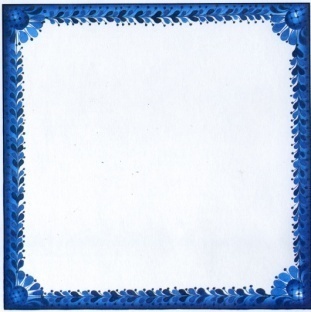 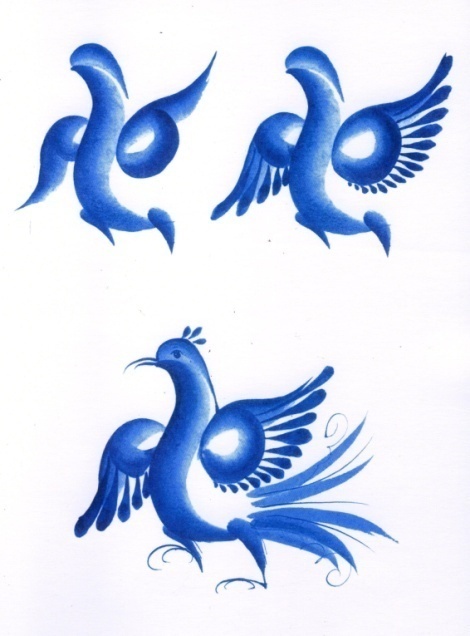 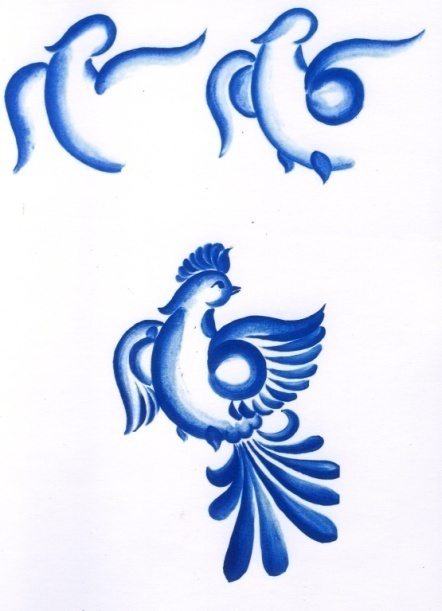 Релаксация.Песня Петрова Калининой «Зов синевы»Играем со словосочетанием  синяя птица.В круг помещаем рисунок синей птицы. Нарисуем лучики, получилось солнышко. Назовите слова так, чтобы это были:ассоциации.синонимы,рифмы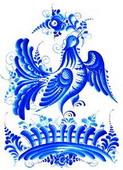 Работа по группам. Сочиняем устно сказку про синюю птицу.Коллективная работаБерём нашу синюю птицу и помещаем в дом, наполняем нашу семью миром, согласием, любовью.Сбор русской и голландской печей из изразцов, нарисованных учениками.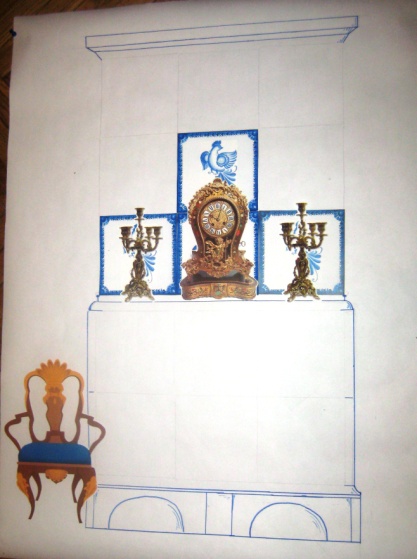 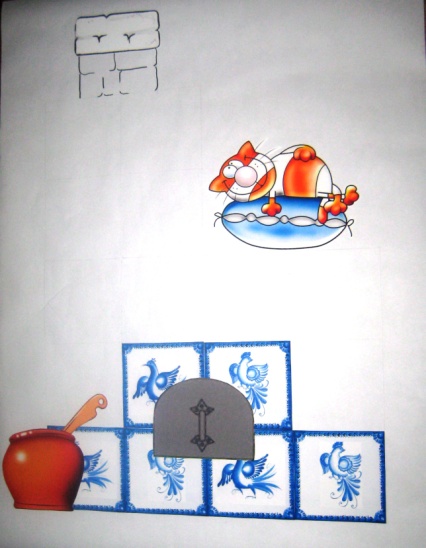 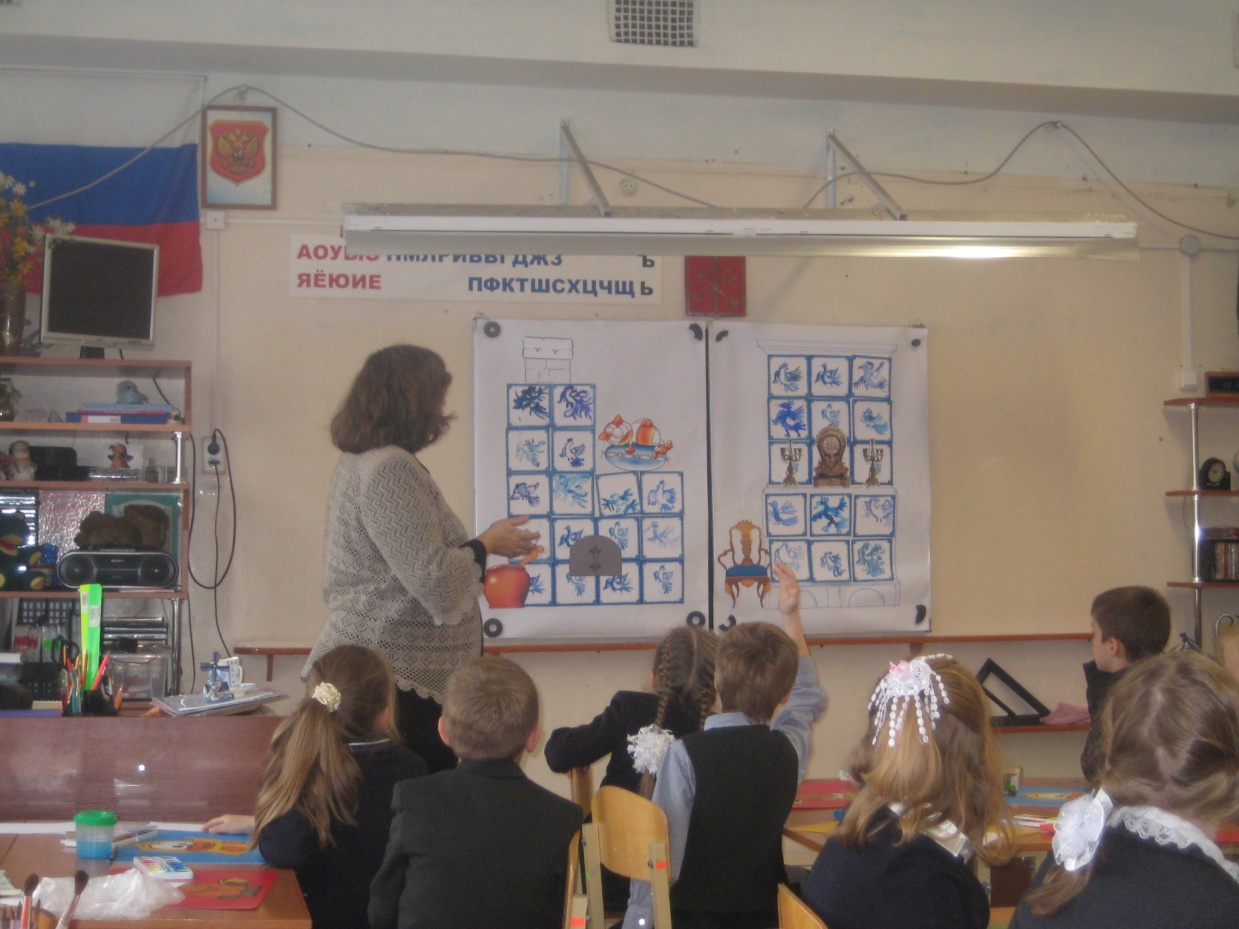 Логическая задача: Найдите хозяйку печки.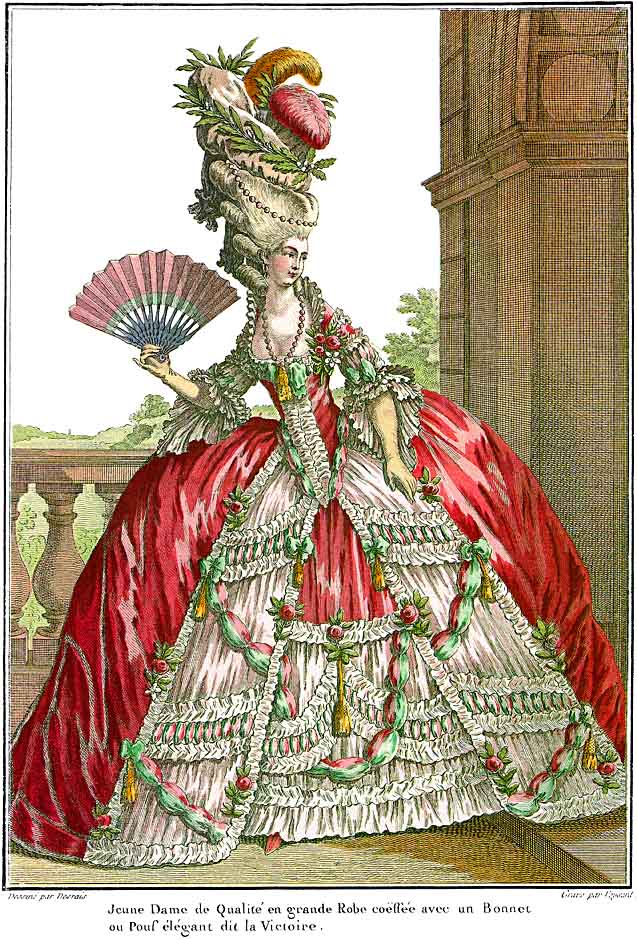 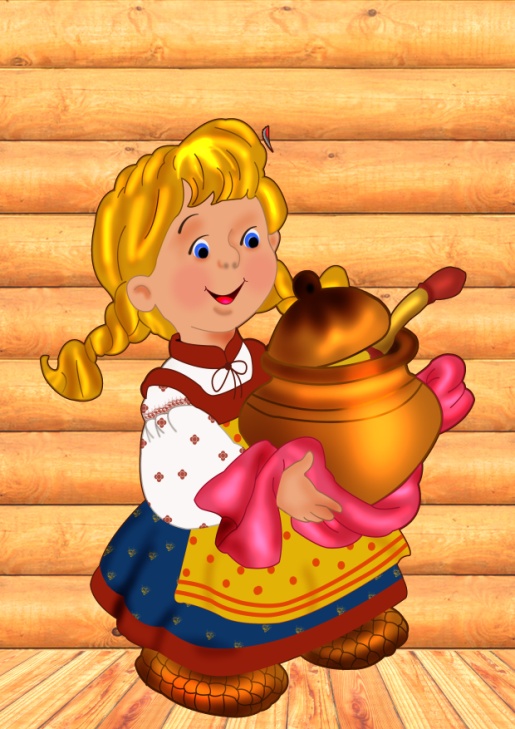 Вывод:1.Независимо от достатка, положения, исторической эпохи каждый человек мечтает о крепком доме, дружной и любящей семье.2. Город – наш дом.3. Надо беречь свой дом, свою семью.9.   Рефлексия (нарисовать лицо Алёнушке или Иванушке)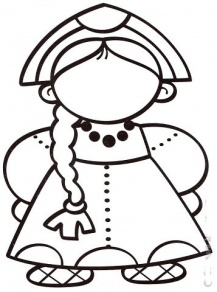 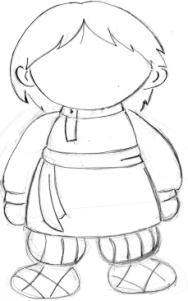 Песня «Незабудковая гжель»